School thingsMy name´s _______________. I´ve got (počet rokov) _________.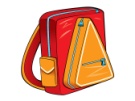 This is my school                ___________. It´s ________________.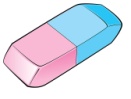 This is my                            ___________. It´s ________________.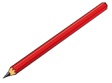 This is my                            ___________. It´s ________________.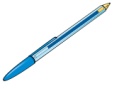 This is my                            ___________. It´s ________________.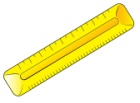 This is my                            ___________. It´s ________________.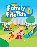 This is my                            ___________. It´s ________________. 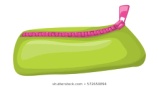 This is my                     ___________ case. It´s _______________.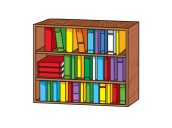                    _____________________